UMW/AZ/PN–87/20  		                                                           Wrocław, 20.08.2020 r.Odpowiedzi (1) na pytania WykonawcówNAZWA POSTĘPOWANIA  Dostawa licencji, wdrożenie i walidacja oprogramowania do wsparcia obsługi badań klinicznych (CTMS) na potrzeby Uniwersytetu Medycznego we Wrocławiu.Zamawiający niniejszym odpowiada na pytania dotyczące Specyfikacji Istotnych Warunków Zamówienia (dalej Siwz), zadane przez Wykonawcę. Bardzo proszę o wyjaśnienie 2 kwestii poruszonych w SIWZ:Przedmiot zamówienia obejmuje m.in. dostawę i instalację systemu operacyjnego, oprogramowania bazodanowego. Chciałbym prosić o wyjaśnienie, czy Zamawiający ma jakieś wymagania, preferencje lub ograniczenia sprzętowe dotyczące ilości zainstalowanych środowisk, ponieważ od tego zależy istotnie suma cen licencji systemu operacyjnego oraz oprogramowania bazodanowego. Jest dla nas istotne na ilu serwerach fizycznych Zamawiający chce zainstalować oprogramowanie oraz ile rdzeni mają procesory na każdym z tych serwerów (licencjonowanie systemu operacyjnego 
i oprogramowania bazodanowego oparte jest o ilość rdzeni). Granteam proponuje instalację 3 środowisk na dwóch serwerach fizycznych - testowego i walidacyjnego na jednym oraz produkcyjnego na drugim.Czy w przypadku wypełniania oświadczenia dotyczącego podmiotu, na którego zasoby powołuje się wykonawca, jeżeli takie oświadczenie dotyczy podmiotu zagranicznego, wystarczy podanie nazwy, adresu, oraz numeru VATIN?Ad. 1 Zamawiający nie przewiduje instalacji oprogramowania na serwerach fizycznych. Oprogramowanie zostanie zainstalowane w środowisku wirtualnym Zamawiającego. Środowisko jest oparte na VMWare (6.7). W skład klastra wchodzą 3 serwery fizyczne, każdy o parametrach: 2x 16 core CPU, 256GB RAM. Dodatkowo podłączone są zasoby dyskowe 
o pojemności 16TB. Zamawiający planuje uruchomienie dwóch środowisk: do celów testowo-walidaycjnych oraz produkcyjne.Zamawiający oczekuje od Wykonawcy dostarczenia systemu operacyjnego oraz bazodanowego (wraz z licencjami jeśli wymagane) niezbędnego do poprawnego funkcjonowania oprogramowania będącego przedmiotem zamówienia. Ponadto Wykonawca powinien przedstawić wymagania sprzętowe (w tym liczbę rdzeni, wielkość pamięci RAM oraz zasobów dyskowych) niezbędne do poprawnego funkcjonowania oprogramowania będącego przedmiotem zamówienia (proponowane rozwiązanie nie może zużywać więcej niż 15% posiadanych zasobów).Ad. 2 Tak.Zamawiający informuje, że zmienia termin składania i otwarcia ofert.Nowy termin składania ofert –27.08.2020 r.  do godz. 09:30.Nowy termin otwarcia ofert – 27.08.2020 r. o godz. 10:00.W związku ze zmianą terminu składania ofert, Zamawiający zmienia treść SIWZ. Zmiany zaznaczone są kolorem niebieskim. Z dokumentu należy korzystać w obecnie zamieszczanej wersji.Z upoważnienia Rektora p.o. Zastępcy Kanclerza ds. Zarządzania Administracją UMWmgr Patryk Hebrowski 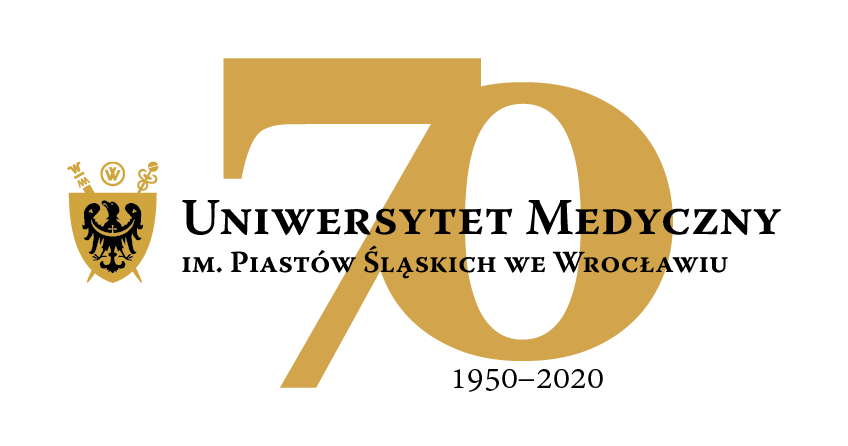 50-367 Wrocław, Wybrzeże L. Pasteura 1Dział Zamówień Publicznych UMWUl. Marcinkowskiego 2-6, 50-345 Wrocławfax 71 / 784-00-45e-mail: edyta.szyjkowska@umed.wroc.pl 50-367 Wrocław, Wybrzeże L. Pasteura 1Dział Zamówień Publicznych UMWUl. Marcinkowskiego 2-6, 50-345 Wrocławfax 71 / 784-00-45e-mail: edyta.szyjkowska@umed.wroc.pl 